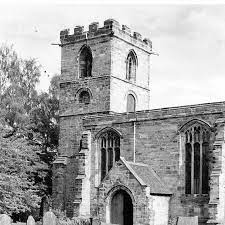 Lambley Parish CouncilApplication for IntermentTo provide the best possible service we ask for all application forms to be received no later than 9:00am 3 working daysbefore the Interment is due to take place. By agreement we may accept application forms later, provided that we haveaccepted the booking and that the application is received electronically. The Certificate of Disposal or CoronersCertificate can be attached to this form or sent to the Parish Clerk under separate cover.All costs involved will be invoiced separately by the Parish ClerkPlease address all correspondence to:Catriona Saxton - Clerk to Lambley Parish CouncilEmail:  clerk@lambleyparishcouncil.org.ukTel:  07982 130173c/o 24 Kenneth Road, Arnold, Nottingham, NG5 8HYName, address, email and telephone number of theFuneral DirectorName of ApplicantName of ApplicantNameAddress, including postcodeTelephone MobileEmailName of the deceasedName of the deceasedFull NameAge at deathPlace of deathDate of deathAddressFuneral ArrangementsFuneral ArrangementsPlot NumberDeed Reference NumberIs the deceased named on the deed?Can you provide proof of entitlement?Interment DateTime at GravesideCoffin Type &  Size including handlesName of Minister or otherHave arrangements been made with Nigel Wilf for the plot to be preparedYES/NOHave arrangements been made for the existing headstone tobe removed.YES/NOIf a service is to be held, please confirm you have made arrangements for this YES/NO